                                               МИНИСТЕРСТВО ПРОСВЕЩЕНИЯ РОССИЙСКОЙ ФЕДЕРАЦИИ‌Министерство образования Тверской области‌‌ ‌Администрация ЗАТО Солнечный‌​МКОУ СОШ ЗАТО Солнечный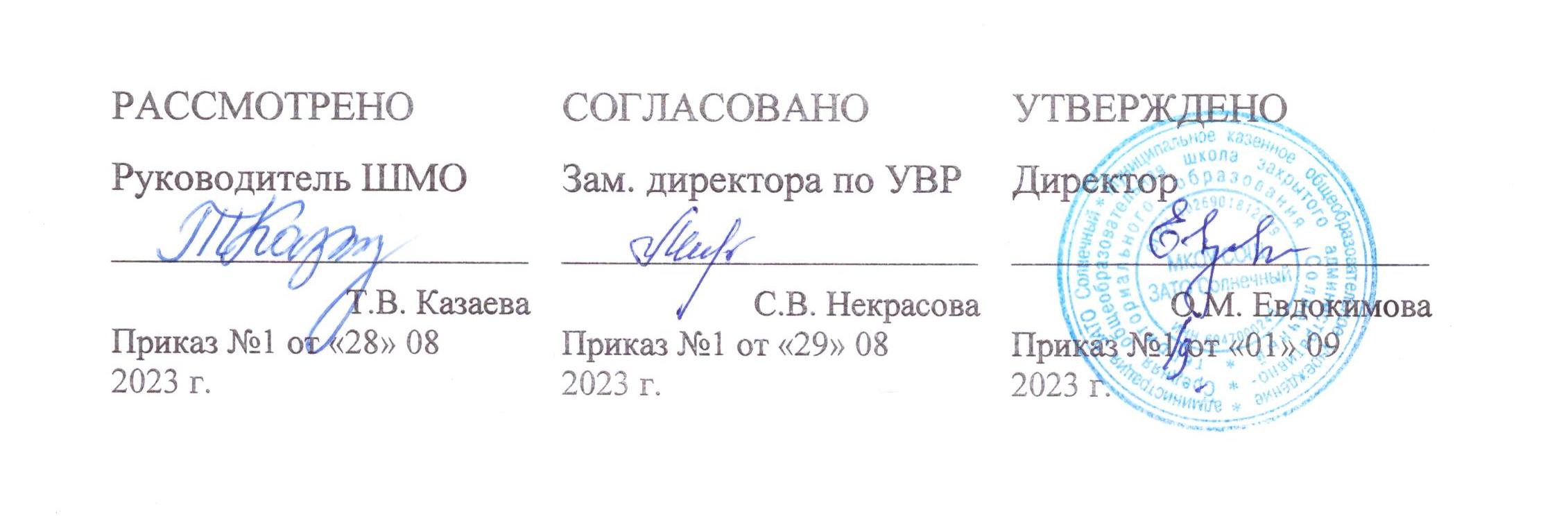 РАБОЧАЯ ПРОГРАММАучебного предмета «Социально-бытовая ориентировка» для обучающихся 9 класса                                                                                                   п. Солнечный‌ 2023‌​Планируемые результаты освоения учебного предмета за 9 класс Личностные учебные действия-осознавать себя как гражданина России, имеющего определенные права и обязанности; -гордиться школьными успехами и достижениями как собственными, так и своих товарищей; -адекватно эмоционально откликаться на произведения литературы, музыки, живописи и др.; -уважительно и бережно относиться к людям труда и результатам их деятельности; -активно включаться в общеполезную социальную деятельность; -осознанно относиться к выбору профессии; бережно относиться к культурно-историческому наследию родного края и страны.Коммуникативные учебные действия-вступать и поддерживать коммуникацию в разных ситуациях социального взаимодействия (учебных, трудовых, бытовых и др.); -слушать собеседника, вступать в диалог и поддерживать его, признавать возможность существования различных точек зрения и права каждого иметь свою; -излагать свое мнение и аргументировать свою точку зрения и оценку событий; -дифференцированно использовать разные виды речевых высказываний (вопросы, ответы, повествование, отрицание и др.) в коммуникативных ситуациях с учетом специфики участников (возраст, социальный статус, знакомый-незнакомый и т.п.); -использовать разные виды делового письма для решения жизненно значимых задач; -использовать разные источники и средства получения информации для решения коммуникативных и познавательных задач, в том числе информационные.Регулятивные учебные действия:-принимать и сохранять цели и задачи решения типовых учебных и практических задач, осуществлять коллективный поиск средств их осуществления; -осознанно действовать на основе разных видов инструкций для решения практических и учебных задач; -осуществлять взаимный контроль в совместной деятельности, адекватно оценивать собственное поведение и поведение окружающих; -осуществлять самооценку и самоконтроль в деятельности, адекватно реагировать на внешний контроль и оценку, корректировать в соответствии с ней свою деятельность.Познавательные учебные действия:-дифференцированно воспринимать окружающий мир, его временно-пространственную организацию; -использовать логические действия (сравнение, анализ, синтез, обобщение, классификацию, установление аналогий, закономерностей, причинно-следственных связей) на наглядном, доступном вербальном материале, основе практической деятельности в соответствии с индивидуальными возможностями; -применять начальные сведения о сущности и особенностях объектов, процессов и явлений действительности (природных, социальных, культурных, технических и др.) в соответствии с содержанием конкретного учебного предмета и для решения познавательных и практических задач; -использовать в жизни и деятельности некоторые межпредметные знания, отражающие доступные существенные связи и отношения между объектами и процессами.-Предметные результаты Минимальный уровень:представления о разных группах продуктов питания; знание отдельных видов продуктов питания, относящихся к различным группам; понимание их значения для здорового образа жизни человека;умение приготовить несложные виды блюд под руководством учителя;представление о санитарно-гигиенических требованиях к процессу приготовление пищи; соблюдение требований техники безопасности при приготовлении пищи;знание отдельных видов одежды и обуви и некоторых правил ухода за ними;знание правил личной гигиены, умение их выполнять под руководством взрослого;знание названий предприятий бытового обслуживания и их назначения;знание названий торговых организаций, их видов и назначения;умения совершать покупки различных видов товара под руководством взрослого;представление о статьях семейного бюджета; коллективный расчет расходов и доходов семейного бюджета;представление о различных видах средств связи;знание и соблюдение некоторых правил поведения в общественных местах (магазинах, транспорте, музеях, медицинских учреждениях);знание названий организаций социального назначения и их назначение;Доступный уровень:знание о способах хранения и переработки продуктов питания;умение составлять меню из предложенных продуктов питания;умение самостоятельно приготовить несложные знакомые блюда;умения самостоятельно совершать покупки различных видов товара;умения ежедневного соблюдения правил личной гигиены по уходу за полостью рта, волосами, кожей рук и т.д.;умения соблюдать правила поведения в доме и общественных местах; усвоение морально-этических норм поведения;навыки ведения домашнего хозяйства (уборка дома, стирка белья, мытье посуды и т. п.);умение обращаться в различные медицинские учреждения, вызывать врача на дом, покупать лекарства и т.д.;умение пользоваться различными средствами связи, в том числе и Интернет-средствами;знание основных статей семейного бюджета, умение вести его расчет;составление различных видов деловых бумаг под руководством учителя с целью обращения в различные организации социального назначения;Календарно-тематическое планирование по СБО (9 класс)№Тема урока(с указанием типа урока)Коли-чествочасовЭлементы содержанияВид контроляЭлементы дополнительного (коррекционного)  содержанияДата проведенияДата проведения№Тема урока(с указанием типа урока)Коли-чествочасовЭлементы содержанияВид контроляЭлементы дополнительного (коррекционного)  содержанияПланФакт                                                                                         Раздел II.(18 часов)                                                                                         Раздел II.(18 часов)                                                                                         Раздел II.(18 часов)                                                                                         Раздел II.(18 часов)                                                                                         Раздел II.(18 часов)                                                                                         Раздел II.(18 часов)                                                                                         Раздел II.(18 часов)                                                                                         Раздел II.(18 часов)1Инструктаж по охране труда  во время учебных занятий. Здоровый образ жизни (К)1Основные правила поддержания физического здоровья.  Современные спортивные увлечения: фитнесс, шейпинг, бодибилдинг и т.д. Запись основных правил в тетрадь. Обсуждение проблемных ситуаций. Словарная работа:  фитнесс, шейпингТВидеоролик  «Здоровый образ жизни»2Вред курения, алкоголя, наркотиков. (К)1Вред курения для курящих и окружающих. Социальные последствия,  к которым приводят дурные привычки. Закон о курении в общественных местах.Словарная работа: дурные привычкиТ Презентация «вредные привычки»Раздел II. Одежда и обувь.Раздел II. Одежда и обувь.Раздел II. Одежда и обувь.Раздел II. Одежда и обувь.Раздел II. Одежда и обувь.Раздел II. Одежда и обувь.Раздел II. Одежда и обувь.Раздел II. Одежда и обувь.3Стиль одежды. Мода (К)1Вывод определений «стиль в одежде», «мода». Виды стилей( классический, романтический, спортивный, фольклорный и т.д.)Словарная работа: мода, стильТПрезентация «Виды стилей». 4Внешний вид. Обновление одежды (К)  1Средства выражения индивидуальности. Обновление одежды: дополнение некоторыми деталями, перешивание одежды, одежда для дома. Словарная работа: обновлениеТПамятка «Обновление одежды»5Выбор одежды и обуви. Входная контрольная работа. (К)1З выбор одежды и обуви при покупке в соответствии с назначением. Цвет в одежде. Аксессуары. Назначение одежды. Повторение и закрепление материала. Словарная работа: аксессуарыТКроссворд «Одежда и обувь»6Практическая работа. «Определение размера одежды» (УО и СЗ)1Практическая работа на определение размера одежды и обувиСловарная работа: размер, сантиметровая лента ТПамятка «Последовательность при выборе одежды»7Выведение пятен с одежды (К)1Средства и правила выведения мелких пятен на одежде из разных видов тканей. Запись рецептов выведения часто встречающихся пятен ( чернильных, жирных, фруктовых, пятен от молока, мороженного шоколада, крови и т.д.).Словарная работа: пятновыводительТПрезентация «Пятновыводители»8Практическая работа. «Выведение пятен в домашних условиях» (УО и СЗ)1Выведение пятен. Санитарно-гигиенические требования и правила  техники безопасности при пользовании средствами для выведения пятен.ТПамятка «Общие правила выведения пятен»Раздел III. Питание.Раздел III. Питание.Раздел III. Питание.Раздел III. Питание.Раздел III. Питание.Раздел III. Питание.Раздел III. Питание.Раздел III. Питание.9Диетическое питание.     Составление меню диетического питания (УСНЗ)1Значение диетического питания для здоровья человека. Набор продуктов, входящих в состав диетического питания. Составление меню диетического питания на день, неделю. Словарная работа:  диета, менюТВидеоролик «Продукты для диетического питания»10Питание детей ясельного возраста (К)1Питание детей ясельного возраста. Особенности и правильность питания детей ясельного возраста. Словарная работа: ясельный возрастТПрезентация «Дети ясельного возраста»11Меню для детей ясельного возраста (УСНЗ)1Составление меню для ребёнка ясельного возраста на день, на неделю. Словарная работа:  яслиТТаблица «Меню детей ясельного возраста»1 2Приготовление национальных блюд (К)1Национальность. Национальная кухня. Основные особенности блюд разных народов.Словарная работа: национальныйТВидеофильм «Национальности Российской Федерации»13Рецепты национальных блюд (К)1Правила записи рецептов. Чтение рецептов. Подбор продуктов по рецепту, Правила подготовки, рабочего места, инструментов, посуды.  Бытовые приборы на кухне. Запись рецепта приготовления национального блюда. Технологическая карта  приготовления. Словарная работа:  рецептТПрезентация приготовление национального блюда. 14Практическая работа «Составление меню  праздничного стола» (К)1Составление меню праздничного стола. Закуска. Горячее блюдо. Десерт.Запись меню праздничного стола. Словарная работа:  десертТПросмотр фрагмента телепередачи «Званый ужин»15Сервировка праздничного стола (К)1Правила сервировки праздничного стола.Словарная работа: сервировка.ТПрезентация «Сервировка стола»16Повторение и закрепление темы « Питание». (УО и СЗ)1Обобщение знаний , повторение, ответы на вопросы, тестирование.ИЗагадки, ребусы.Раздел IV. Семья.Раздел IV. Семья.Раздел IV. Семья.Раздел IV. Семья.Раздел IV. Семья.Раздел IV. Семья.Раздел IV. Семья.Раздел IV. Семья.17Основы семейного очага.(К)1 Знакомство с понятием «российская семья». Функции семьи. Смена поколений. Из истории семьи.Словарная работа: брак, родствоТВидеофрагмент фильма18Условия создания семьи, основные семейные отношения (К)1Мотивы брака: экономический расчёт, родительское принуждение, личный выбор. Ранний брак. Свадьба. Венчание.  Основные семейные отношения. Словарная работа: «брак по расчёту»ТСемейный кодекс                                                                                       II четверть (14 часов)                                                                                       II четверть (14 часов)                                                                                       II четверть (14 часов)                                                                                       II четверть (14 часов)                                                                                       II четверть (14 часов)                                                                                       II четверть (14 часов)                                                                                       II четверть (14 часов)                                                                                       II четверть (14 часов)19Закон Российской Федерации о браке и семье (УСНЗ)1Морально-этические нормы взаимоотношений в семье. Обсуждение проблемной ситуации. Упражнения в планировании бюджета семьи. Словарная работа: моральные качестваТЗакон Российской Федерации о браке и семье20Семейные традиции (К)1 Семейный досуг. Семейные праздники. Словарная работа: традицииТПрезентация «Семейные традиции».       Раздел V. Культура поведения       Раздел V. Культура поведения       Раздел V. Культура поведения       Раздел V. Культура поведения       Раздел V. Культура поведения       Раздел V. Культура поведения       Раздел V. Культура поведения       Раздел V. Культура поведения21Традиции культуры поведения в современном обществе (К)1Основные правила поведения в обществе. Запись основных правил поведения в тетрадь. Обсуждение проблемных ситуаций. Словарная работа: адекватностьТТестирование психолога : «Дайте правильную оценку поведения человека»22Приём гостей (К)1Знакомство с правилами приёма гостей. Поведение хозяев при встрече, расставании, во время визита.. Словарная работа: вежливыйТ Просмотр фрагментов телепередачи «Званый ужин»23 Правила хорошего тона (К)1 Этикет. Повторение  материала изученного в 7-8 классах. Словарная работа: этикетТАнкетирование по теме24Взаимоотношения с соседями (К)1Правила взаимоотношений с соседями.Словарная работа: общежитиеТПрезентация по теме     Раздел VI. Жилище.    Раздел VI. Жилище.    Раздел VI. Жилище.    Раздел VI. Жилище.    Раздел VI. Жилище.    Раздел VI. Жилище.    Раздел VI. Жилище.    Раздел VI. Жилище.25Рациональная расстановка мебели в квартире. Интерьер (УСНЗ)1Правила расстановки мебели в квартире( с учётом размера, особенностей площади, назначения комнат, наличия мебели).  Знакомство с понятием «интер               ьер». Требования к подбору обоев, занавесей, светильников и других деталей интерьера.Словарная работа: интерьерТ Презентация «Виды комнат»26Сохранение жилищного фонда (УСНЗ)1Правила сохранения жилищного фонда. Прописка. ЖЭУ. Квитанции на оплату.Словарная работа: жилищный фондТОбразцы квитанций на оплату.27Практическая работа по теме «Расстановка мебели и подбор деталей  интерьера». (УС и ОЗ)1Расстановка мебели и подбор деталей  интерьера по индивидуальным заданиям. Словарная работа: рациональныйТИндивидуальные карточки28Повторение и закрепление  по теме «Жилище» .(УСиОЗ) 1Тестирование по разделу «Жилище»ИТесты, загадки, кроссворд Раздел VII. Транспорт.Раздел VII. Транспорт.Раздел VII. Транспорт.Раздел VII. Транспорт.Раздел VII. Транспорт.Раздел VII. Транспорт.Раздел VII. Транспорт.Раздел VII. Транспорт.29Авиатранспорт (К)1Авиатранспорт. Аэропорт. Службы аэровокзала. Порядок досмотра пассажиров и вещей. Словарная работа : аэропортТВидеоролик Волгоградский аэропорт»30Маршруты. (К)1Беседа по просмотренному видеосюжету. Порядок приобретения билетов. Стоимость приобретения билетов. Правила поведения и безопасности в самолётеСловарная работа: рейсТДидактический материал «Случаи в самолёте»31Порядок приобретения билетов. Регистрация рейсов. Стоимость проезда( К)1Сюжетная игра « Летим на отдых в Крым». Определить номер самолёта, стоимость билета. Уточнить свои возможности для приобретения билета «туда» и «обратно»ТПамятка32Повторение и закрепление  по теме:«Транспорт» (УС и ОЗ)   1Обобщение пройденного материала по теме  «Транспорт».Тестирование по теме.ИЗагадки по теме.       III четверть  (22 часа)       III четверть  (22 часа)       III четверть  (22 часа)       III четверть  (22 часа)       III четверть  (22 часа)       III четверть  (22 часа)       III четверть  (22 часа)       III четверть  (22 часа)Раздел VIII. Торговля.Раздел VIII. Торговля.Раздел VIII. Торговля.Раздел VIII. Торговля.Раздел VIII. Торговля.Раздел VIII. Торговля.Раздел VIII. Торговля.Раздел VIII. Торговля.33 Роль рынка в обеспечении населения продуктами питания.(К)1Роль рынка в обеспечении населения продуктами питания и реализации сельскохозяйственной продукции. Отделы рынка.Словарная работа: рынокТВидеозапись или иллюстрации по теме.34Комиссионные магазины. Ярмарки. (К)1Торговля уценёнными товарами. Скупка вещей у населения. Значение ярмарок: международные, межрегиональные, межгородские, межрайонные, сельские. Виды ярмарок: ярмарки-привозы, ярмарки-выставки. Правило выбора товаров, правило покупки. Умение снизить цену. Стоимость товаров. Распродажа со скидкой.Словарная работа: ярмаркаТФрагмент фильма «Сорочинская ярмарка»35 Виртуальная экскурсия на рынок 1Нахождение нужных продуктов.ППамяткаРаздел IX. Средства связи.Раздел IX. Средства связи.Раздел IX. Средства связи.Раздел IX. Средства связи.Раздел IX. Средства связи.Раздел IX. Средства связи.Раздел IX. Средства связи.Раздел IX. Средства связи.36Виды связи (К)1Виды связи: сотовая, автоответчик, компьютерная, факс и др. Особенности каждого вида связи. Словарная работа: абонентТПрезентация «Виды связи»3     7Денежные  переводы (УСНЗ). Практическая работа  «Заполнение бланков»1Виды денежных переводов: почтовые, телеграфные. Стоимость отправления. Заполнение бланка.Словарная работа: переводТБланки почтовых и телеграфных переводовРаздел X. Медицинская помощь.Раздел X. Медицинская помощь.Раздел X. Медицинская помощь.Раздел X. Медицинская помощь.Раздел X. Медицинская помощь.Раздел X. Медицинская помощь.Раздел X. Медицинская помощь.Раздел X. Медицинская помощь.38Инфекционные заболевания (К)1Инфекционные заболевания, их главные симптомы. Способы распространения. Словарная работа: инфекцияТПрезентация «Инфекционные заболевания»39Меры по предупреждению инфекционных заболеваний (УСНЗ)1Знакомство с профилактическими мерами по предупреждению инфекционных заболеваний. Словарная работа: профилактикаТВидеосюжет 40Уход за больным (К)1Осуществление ухода за больным. Правила и приёмы.Словарная работа: процедурыТПрезентация «Уход за больным»41Применение лекарств (К)1Меры предосторожности при применении лекарственных препаратов.Словарная работа: графикТВидеоролик «Современные средства ухода за больным»42Документы, подтверждающие нетрудоспособность (УСНЗ)1Условия освобождения от работы в случае нетрудоспособности. Справка, больничный лист. Порядок оплаты труда.Словарная работа: листок нетрудоспособностиТОбразцы справок и больничных листов43Практическая работа  «Уход за больным. Чтение аннотаций к лекарствам» (УО и СЗ)1Сюжетная игра – больной в доме. Уход за ним: измерение температуры, чтение инструкций к лекарствам, составление графика приёма, вызов врача на дом, поправка постели, умение ставить горчичник. Словарная работа: аннотацияТИндивидуальные заданияРаздел XI. Учреждения, организации, предприятия.Раздел XI. Учреждения, организации, предприятия.Раздел XI. Учреждения, организации, предприятия.Раздел XI. Учреждения, организации, предприятия.Раздел XI. Учреждения, организации, предприятия.Раздел XI. Учреждения, организации, предприятия.Раздел XI. Учреждения, организации, предприятия.Раздел XI. Учреждения, организации, предприятия.44Предприятия бытового обслуживания населения (УСНЗ)1Предприятия бытового обслуживания населения:. Введение понятий «прокат», «ремонт квартир», «остекленение» и др. Их назначение, адрес. Словарная работа: бытовое обслуживаниеТТелефонный справочник, газета «Всё для вас»45 Виды услуг (К)1Работа с таблицей «Прейскурант цен на услуги». Расчёт стоимости различных услуг.Словарная работа: прейскурантТКалькуляторы, таблица «Прейскурант цен на услуги».46     Профессии работников сферы обслуживания населения (К)1Виды профессий сферы бытового обслуживания населения. Словарная работа: профессияТПрезентация47Инструктаж по охране труда на уроках СБО. Деятельность предприятия (К)1Обращение с вопросами, просьбой к работникам предприятий бытового обслуживания. Словарная работа: бытовое обслуживаниеТКарточки с вопросами по теме48Виртуальная экскурсия в  парикмахерскую 1Знакомство с прейскурантом цен.ППамятка      Раздел XII. Экономика домашнего хозяйства.      Раздел XII. Экономика домашнего хозяйства.      Раздел XII. Экономика домашнего хозяйства.      Раздел XII. Экономика домашнего хозяйства.      Раздел XII. Экономика домашнего хозяйства.      Раздел XII. Экономика домашнего хозяйства.      Раздел XII. Экономика домашнего хозяйства.      Раздел XII. Экономика домашнего хозяйства.49Основные статьи расходов семьи. (К)1Статьи расходов: оплата жилья, питание, проезд, удовлетворение культурных потребностей.ТПамятка50Экономика домашнего хозяйства. (К)1Значение экономии в домашнем хозяйстве. Планирование расходов на месяц по статьям расходов с выбором наиболее необходимого в данный период.ТКроссворд   51Сбережение. Назначения сбережений. Кредит. (К)1Для чего хранить деньги в сберегательной кассе. Виды вкладов.ТПамятка52       Экскурсия в сберкассу. (Ус и ОЗ)1Заполнение бланков на отправление денежного перевода, почтового и телеграфного.ПОбразцы переводов.53Повторение и закрепление по темам «Торговля», «Медицинская помощь», «Учреждения,организации и предприятия».(УС и ОЗ)1Обобщение пройденного.Ответы на вопросы. Тестирование.ИКроссворд.Раздел XIII. Профориентация и трудоустройство.Раздел XIII. Профориентация и трудоустройство.Раздел XIII. Профориентация и трудоустройство.Раздел XIII. Профориентация и трудоустройство.Раздел XIII. Профориентация и трудоустройство.Раздел XIII. Профориентация и трудоустройство.Раздел XIII. Профориентация и трудоустройство.Раздел XIII. Профориентация и трудоустройство.54Выбор профессии. Учреждения и отделы по трудоустройству (УСНЗ)1 Учреждения и отделы по трудоустройству (отдел кадров, молодёжная биржа труда и т.д.)Словарная работа: трудоустройствоТПамятка  названий с объяснением IV четверть (14 часов) IV четверть (14 часов) IV четверть (14 часов) IV четверть (14 часов) IV четверть (14 часов) IV четверть (14 часов) IV четверть (14 часов) IV четверть (14 часов)55Отдел кадров (УСНЗ)1Отдел кадров. Функции. Порядок трудоустройства. Трудовая книжка, ёё значениеСловарная работа: трудовая книжкаТТрудовой кодекс РФ56   Биржа труда (К)1Бюро по трудоустройству населения. Адрес, функции, значение. Порядок обращения. Словарная работа: биржаТВидеоролик «Биржа труда»57Практическая работа «Определение качеств личности необходимых для выбранной профессии» (УО и СЗ)1Работа по  составлению алгоритма устройства на работу. Выбор профессии. Правила поведения. Одежда. Разбор проблемных ситуаций.Словарная работа: статьи расходовТАлгоритм « Я устраиваюсь на работу»58Оформление на работу. (УСНЗ)1Постоянная и временная работа. Выбор профессии в зависимости от желаний и умений человека. Трудоустройство на постоянную работу. Трудовой стаж. Словарная работа: испытательный срок, стажТБеседа с работником отдела кадров59Правила перехода на другую работу. Деловые бумаги. (УСНЗ)1Причины перехода на другую работу. Правила перехода. Составление заявления о переходе. Словарная работа: деловые бумагиТТаблица « Перечень документов необходимых для устройства на работу»60   Документы для поступления на работу (К)1Документы необходимые для поступления на работу. Автобиография. Составление автобиографии.Словарная работа: автобиографияТТаблица « Алгоритм составления автобиографии»61Заявление (К). Практическая работа «Написание заявления». 1Правила составления заявления. Составление заявления по образцу. Словарная работа: заявлениеТОбразцы заявлений62Анкета (К) Практическая работа «Заполнение анкеты».1Виды анкет, их назначение. Заполнение анкеты по профориентации (по заданию школьного психолога). Словарная работа : анкетаТПрисутствие школьного психолога63Расписка (К)1Правила составления расписки. Необходимость составления расписки. Словарная работа: распискаТОрфографические словари64Докладная (К)1Докладная записка и заявка. Правила составления. Словарная работа: докладнаяТПамятка65Заявление1Написание заявления для поступления в училище.ПОбразцы заявлений.66Обобщение пройденного материала по теме «Трудоустройство»(УО и СЗ)1Составление и запись перечня деловых бумаг. Работа с образцами.ТПрезентация «Трудоустройство»67Практическая работа «Составление деловых бумаг» (УО и СЗ)1Составление деловой бумаги по образцу (самостоятельно)ПОбразцы документов68Повторение и закрепление по теме «Трудоустройство» (УО иСЗ)1Тестирование по  теме «Трудоустройство»ИЗадания, тесты